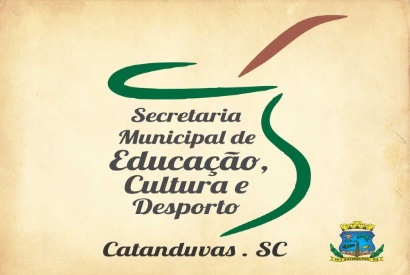 PROFESSORA: ANA ANDRÉIA SILVESTRI ATIVIDADE DE ARTES: CONHECENDO O ARTISTA CANDIDO PORTINARI CANDIDO PORTINARI:  FOI UM IMPORTANTE ARTISTA PLÁSTICO. RECONHECIDO MUNDIALMENTE, RECEBEU DIVERSOS PRÊMIOS E PARTICIPOU DE INÚMERAS EXPOSIÇÕES.O ARTISTA DEDICOU SUA VIDA AO REGISTRO DA CULTURA DE SEU POVO E DE SEU PAÍS. ELE ADORAVA REGISTRAR EM SEUS QUADROS AS BRINCADEIRAS QUE GOSTAVA QUANDO ERA GAROTO.CANDINHO COMO ERA CONHECIDO QUANDO CRIANÇA, APROVEITOU MUITO SUA INFÂNCIA BRINCANDO DE BOLA, PIPA, PULA SELA (EM ALGUNS LUGARES SE CHAMA PULA CARNIÇA OU PULA MULA), E TANTAS OUTRA BRINCADEIRAS AO AR LIVRE.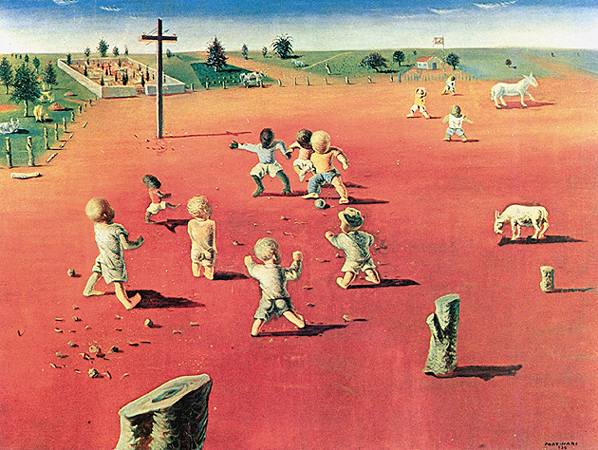 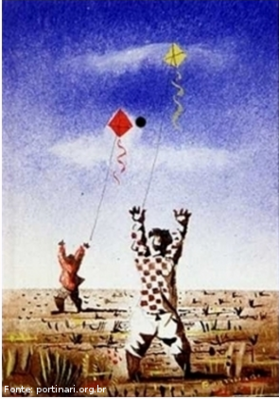 OBRA FUTEBOL, 1935                                                                       MENINOS SOLTANDO PIPAS, 1943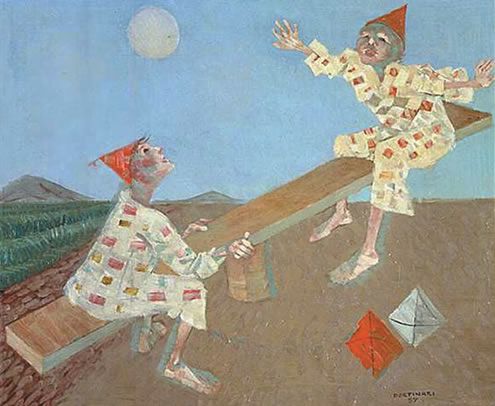 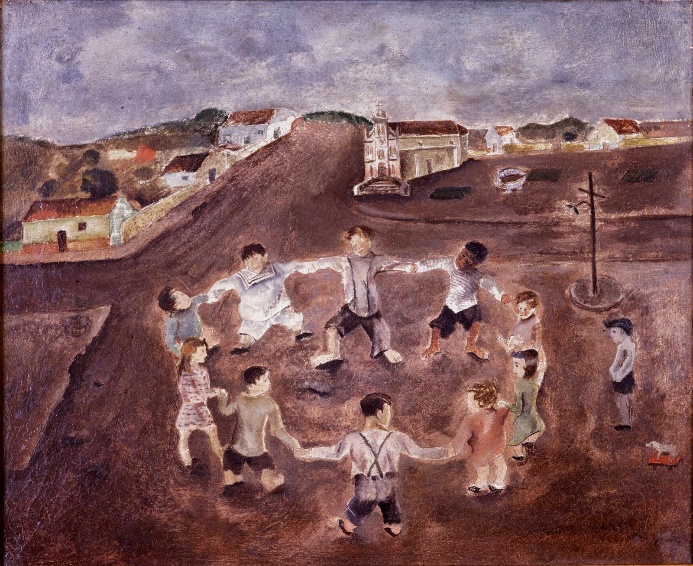 PALHACINHOS NA GANGORRA, 1957                                       RODA INFANTIL, 1932CONVERSE COM SEUS PAIS OU AVÓS.... ENFIM COM QUEM VOCÊ MORA, SOBRE QUAIS BRINCADEIRAS ELES BRINCAVAM QUANDO CRIANÇAS.DECIDAM JUNTOS QUAL OU QUAIS BRINCADEIRAS VOCÊS PODEM REALIZAR JUNTOS NESTA QUARENTENA. MAIS ESPECIFICAMENTE NESTA SEMANA.REGISTRE A(S) BRINCADEIRA(S)ATRAVÉS DE FOTO E POSTE PARA A PROFESSORA NO WHATSAPP 991673815.DEPOIS, NO ESPAÇO ABAIXO OU EM UMA FOLHA A4 DESENHE A SUA BRINCADEIRA, REALIZANDO UMA OBRA DE ARTE ASSIM COMO CANDIDO PORTINARI FAZIA.